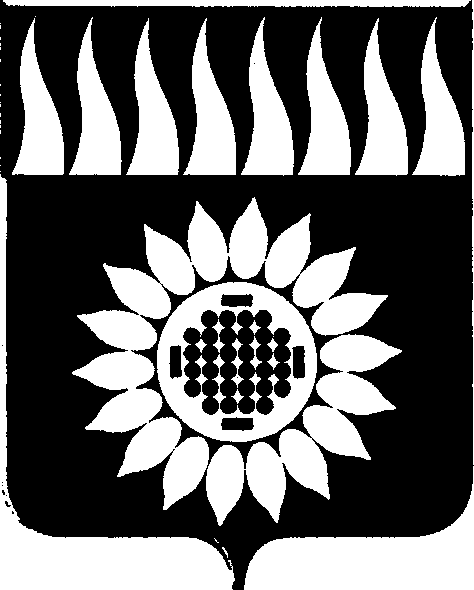 ГОРОДСКОЙ ОКРУГ ЗАРЕЧНЫЙД У М Ашестой  созыв____________________________________________________________ СЕМНАДЦАТОЕ ОЧЕРЕДНОЕ ЗАСЕДАНИЕР Е Ш Е Н И Е 29.06.2017 г. № 95-РО    награждении знаком отличия «За заслуги перед городским округом Заречный»	         Рассмотрев решение комиссии по предварительному рассмотрению материалов к награждению знаком отличия «За заслуги перед городским округом Заречный» от 23.06.2017 г. № 4, представления и ходатайства организаций городского округа Заречный, Главы городского округа Заречный о награждении знаком отличия «За заслуги перед городским округом Заречный», на основании Положения о награждении знаком отличия «За заслуги перед городским округом Заречный», утвержденного решением Думы от 05.12.2013 г. № 167-Р,              Дума решила:  1. Наградить знаком отличия «За заслуги перед городским округом Заречный» в 2017 году:      1.1. Горшкову Евгению Илларионовну за большой авторитет у жителей, обретенный многолетней трудовой деятельностью в сфере образования и в связи с празднованием Дня города Заречный;      1.2.  Гордюшкина Геннадия Тимофеевича за большой вклад в развитие ветеранского движения, патриотическое воспитание молодого поколения и в связи с празднованием Дня города Заречный;      1.3. Бушманову Светлану Васильевну за многолетний добросовестный и безупречный труд, высокое профессиональное мастерство, значительный вклад в дело охраны здоровья детей  в связи с празднованием Дня города Заречный.  	         2. Опубликовать настоящее решение в установленном порядке.Председатель Думы  городского округа                                          В.Н. Боярских